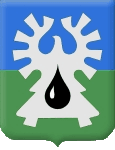 МУНИЦИПАЛЬНОЕ ОБРАЗОВАНИЕ ГОРОД УРАЙХанты-Мансийский автономный округ-ЮграАДМИНИСТРАЦИЯ ГОРОДА УРАЙПОСТАНОВЛЕНИЕ(в редакции постановления администрации города Урай от 05.08.2019 №1936, от 06.11.2019 №2701, от 20.12.2019 №3099)от 25.06.2019                                                                                                                             №1524	О муниципальных программах  муниципального образования городской округ город УрайВ соответствии со статьей 179 Бюджетного кодекса Российской Федерации, Федеральным законом от 28.06.2014 №172-ФЗ «О стратегическом планировании в Российской Федерации», Указом Президента Российской Федерации от 07.05.2018 №204 «О национальных целях и стратегических задачах развития Российской Федерации на период до 2024 года», в целях совершенствования управления муниципальными программами муниципального образования городской округ город Урай:Утвердить:1) Модельную муниципальную программу муниципального образования городской округ город Урай согласно приложению 1.2) Порядок принятия решения о разработке муниципальных программ муниципального образования городской округ город Урай, их формирования, утверждения, корректировки и реализации согласно приложению 2.2. Признать утратившими силу постановления администрации города Урай:1) от 26.04.2017 №1085 «О муниципальных программах муниципального образования городской округ город Урай»;2) от 21.07.2017 №2106 «О внесении изменений в приложение 1 к постановлению администрации от 26.04.2017 №1085»;3) от 09.04.2018 №765 «О внесении изменения в приложение 1 к постановлению администрации от 26.04.2017 №1085»;4) от 24.10.2018 №2768 «О внесении изменения в приложение 1 к постановлению администрации города Урай от 26.04.2017 №1085 «О муниципальных программах муниципального образования городской округ город Урай»;5) от 26.11.2018 №3075 «О внесении дополнения в Порядок принятия решения о разработке муниципальных программ муниципального образования городской округ город Урай, их формирования, утверждения, корректировки и реализации»;6) от 19.03.2019 №586 «О внесении изменений в постановление администрации города Урай от 26.04.2017 №1085».3. Управлению экономики, анализа и прогнозирования администрации города Урай (Л.В.Уланова) в срок до 01.08.2019 сформировать перечень  муниципальных программ, реализуемых в очередном финансовом году. 4. Ответственным исполнителям муниципальных программ муниципального образования городской округ город Урай обеспечить приведение муниципальных программ в соответствие с настоящим постановлением в срок до 01.09.2019.5. Постановление вступает в силу после его официального опубликования и действует с 01.08.2019. 6. Опубликовать постановление в газете «Знамя» и разместить на официальном сайте органов местного самоуправления города Урай в информационно-телекоммуникационной сети «Интернет». 7. Контроль за выполнением постановления возложить на заместителя главы города Урай С.П.Новосёлову.Глава города Урай                                                                                                     А.В.ИвановПриложение 1 к постановлению администрации города Урай от  25.06.2019 №1524Модельная муниципальная программа муниципального образования городской округ город УрайРаздел I. Общие положения1.1. Модельная муниципальная программа муниципального образования городской округ город Урай (далее - Модельная муниципальная программа) разработана в целях реализации основных положений Указа Президента Российской Федерации от 07.05.2018 №204 «О национальных целях и стратегических задачах развития Российской Федерации на период до 2024 года» (далее - Указ Президента Российской Федерации), в соответствии с приоритетами стратегического развития в соответствующих сферах деятельности, определенными в посланиях Президента Российской Федерации, концепциях, государственных программах Российской Федерации, Стратегии социально-экономического развития Ханты-Мансийского автономного округа - Югры до 2030 года, Стратегии социально-экономического развития муниципального образования городской округ город Урай до 2020 года и на период до 2030 года и иных документах стратегического планирования Российской Федерации, Ханты-Мансийского автономного округа – Югры, муниципального образования городской округ город Урай.1.2. Модельная муниципальная программа представляет собой совокупность обязательных требований к структуре муниципальных программ муниципального образования городской округ город Урай, их содержанию, механизмам реализации мероприятий муниципальных программ муниципального образования городской округ город Урай.1.3. Применение Модельной муниципальной программы осуществляется исходя из принципов:приоритетности целей социально-экономического развития и определения измеримых результатов реализации мероприятий муниципальных программ муниципального образования городской округ город Урай;единообразия структуры муниципальных программ муниципального образования городской округ город Урай;открытости деятельности ответственных исполнителей муниципальных программ муниципального образования городской округ город Урай;взаимодействия органов местного самоуправления муниципального образования городской округ город Урай, экспертного сообщества и институтов гражданского общества.Раздел II. Структура муниципальной программы муниципального образования городской округ город УрайПаспорт муниципальной программы *Заполняется после утверждения муниципальной программы.** Заполняется при наличии.Раздел 1 «О стимулировании инвестиционной и инновационной деятельности, развитие конкуренции и негосударственного сектора экономики».Исходя из полномочий ответственных исполнителей муниципальных программ в разделе отражается информация о мерах, направленных на:1.1. Формирование благоприятного инвестиционного климата в соответствии со Стандартом деятельности органов исполнительной власти субъекта Российской Федерации по обеспечению благоприятного инвестиционного климата в регионе, разработанным автономной некоммерческой организацией «Агентство стратегических инициатив по продвижению новых проектов», целевыми моделями упрощения процедур ведения бизнеса и повышения инвестиционной привлекательности субъектов Российской Федерации, утвержденными распоряжением Правительства Российской Федерации от 31.01.2017 №147-р, лучшими региональными и муниципальными практиками, выявленными по результатам Всероссийского конкурса лучших практик и инициатив социально-экономического развития субъектов Российской Федерации, в том числе привлечение частных инвестиций для реализации инвестиционных проектов, отвечающих целям и задачам муниципальной программы.1.2. Улучшение конкурентной среды за счет сокращения необоснованных внутренних и внешнеторговых барьеров, использования инструментов налогового и неналогового стимулирования, создания механизмов предотвращения избыточного регулирования, развития транспортной, информационной, энергетической инфраструктуры и обеспечения ее доступности для участников рынка, повышения эффективности защиты конкуренции от антиконкурентных действий органов власти и хозяйствующих субъектов посредством совершенствования антимонопольного регулирования.1.3. Создание благоприятных условий для ведения предпринимательской деятельности, повышение доступности финансирования для субъектов малого и среднего предпринимательства, упрощение процедур ведения предпринимательской деятельности, обеспечение легализации самозанятых граждан.1.4. Включение инновационной составляющей в муниципальную программу в соответствии с ключевыми направлениями реализации Национальной технологической инициативы.1.5. Повышение производительности труда за счет:1) применения системы мотивации юридических лиц, осуществляющих модернизацию производства, предоставление услуг, оптимизацию производственных процессов, использование инновационных подходов в деятельности;2) стимулирования снижения затрат на производство единицы продукции;3) повышения квалификации работников предприятий и учреждений;4) формирования культуры бережливого производства во всех отраслях социально-экономического развития;5) осуществления контроля за достижением результата выполненной работы (оказанной услуги).Раздел 2  «Механизм реализации муниципальной программы».В разделе отражается информация об использовании следующих методов управления муниципальной программой:2.1. Взаимодействие ответственного исполнителя и соисполнителей муниципальной программы.2.2. Порядки реализации мероприятий муниципальной программы, которые оформляются приложениями к постановлению администрации города Урай об утверждении муниципальной программы.2.3. Внедрение и применение технологий бережливого производства (далее - ЛИН-технологии), направленных как на совершенствование системы муниципального управления, так и на стимулирование применения ЛИН-технологий при оказании муниципальной поддержки.2.4. Принципы проектного управления.2.5. Инициативное бюджетирование.В муниципальной программе в соответствии с ее целями и задачами предусматриваются:1) предоставление межбюджетных трансфертов из бюджета Ханты-Мансийского автономного округа - Югры бюджету муниципального образования городской округ город Урай (далее - бюджет городского округа);2) предоставление субсидий юридическим лицам (за исключением субсидий государственным (муниципальным) учреждениям), индивидуальным предпринимателям, физическим лицам - производителям товаров, работ, услуг, в том числе некоммерческим организациям, не являющимся казенными учреждениями, в соответствии со статьями 78, 78.1 Бюджетного кодекса Российской Федерации;3) предоставление налоговых льгот, применение мер нормативного и тарифного регулирования;4) предоставление муниципальной поддержки отдельным категориям граждан.Таблица 1 «Целевые показатели муниципальной программы»Содержит показатели, характеризующие достижение целей и задач муниципальной программы, эффективность реализации мероприятий муниципальной программы, в том числе значения которых определяются на основе данных федерального статистического наблюдения.Целевые показатели муниципальной программы должны количественно характеризовать результат ее реализации, решение задач и достижение целей, а также:1) отражать прогнозные показатели социально-экономического развития муниципального образования;2) отражать специфику развития соответствующей сферы социально-экономического развития, проблем и задач, на решение которых направлена реализация муниципальной программы;3) иметь количественное значение;4) определяться на основе данных государственного (федерального) статистического наблюдения либо данных, полученных в результате мониторинга, проводимого ответственными исполнителями и (или) соисполнителями в соответствующей сфере социально-экономического развития;5) непосредственно зависеть от решения задач муниципальной программы и реализации в целом;6) должны быть направлены на достижение целей, целевых показателей, задач, установленных Указами Президента Российской Федерации.Таблица 1 Целевые показатели муниципальной программы <1> ссылка на Указ Президента Российской Федерации, государственную программу Ханты-Мансийского автономного округа - Югры или иной правовой акт, которым установлен данный показатель.Таблица 2 «Распределение финансовых ресурсов муниципальной программы»Содержит основные  мероприятия муниципальной программы с указанием объемов их финансирования в разрезе по годам и с распределением по источникам финансирования.Объемы финансирования на реализацию региональных проектов, направленных на достижение соответствующих целей федеральных проектов, отражаются отдельными мероприятиями, наименования которых соответствуют наименованиям федеральных (региональных) проектов.В случае, если реализация мероприятия муниципальной программы не предполагает финансирование, в столбец «Источники финансирования» в соответствующей строке вносится запись «Без финансирования», а в столбцах «Финансовые затраты на реализацию (тыс.рублей)» проставляются прочерки.Основные мероприятия муниципальной программы не могут дублироваться в других муниципальных программах, за исключением случаев, когда наименование мероприятий должно соответствовать наименованию федеральных (региональных) проектов. Не допускается дублирование формулировок целей, задач, подпрограмм, мероприятий и целевых показателей муниципальной программы.Наименования мероприятий муниципальной программы целесообразно формулировать таким образом, чтобы создавалось максимально полное представление о специфике, масштабе и содержании действий, которые планируется осуществить в рамках реализации муниципальной программы. Набор мероприятий муниципальной программы должен быть необходимым и достаточным для достижения целей и решения задач муниципальной программы.Для каждого мероприятия должен быть определен целевой показатель реализации муниципальной программы. При этом реализация нескольких мероприятий может быть направлена на достижение одного целевого показателя, также как и реализация одного мероприятия может быть направлена на достижение нескольких целевых показателей.Таблица 2Распределение финансовых ресурсов муниципальной программы<*> Указывается при наличии подпрограмм.Таблица 3 «Перечень объектов социально-культурного и коммунально-бытового назначения, масштабные инвестиционные проекты» Таблица заполняется исключительно при планировании создания объектов социально-культурного и коммунально-бытового назначения, масштабных инвестиционных проектов.Содержит общие сведения об объектах социально-культурного и коммунально-бытового назначения, масштабных инвестиционных проектах в соответствии с постановлением Правительства Ханты-Мансийского автономного округа - Югры от 14.08.2015 №270-п «О Порядке предоставления земельных участков, находящихся в государственной или муниципальной собственности, юридическим лицам в аренду без проведения торгов для размещения объектов социально-культурного и коммунально-бытового назначения, реализации масштабных инвестиционных проектов в Ханты-Мансийском автономном округе – Югре».Таблица 3Перечень объектов социально-культурногои коммунально-бытового назначения, масштабные инвестиционныепроекты (далее - инвестиционные проекты)Таблица 4 «Мероприятия, реализуемые на принципах проектного управления, направленные в том числе на исполнение национальных и федеральных проектов (программ) Российской Федерации» Таблица заполняется исключительно в случае наличия портфелей проектов и проектов.Содержит информацию о портфелях проектов и проектах Ханты-Мансийского автономного округа - Югры, направленных в том числе на реализацию национальных и федеральных проектов (программ) Российской Федерации, в которых город Урай является исполнителем мероприятий, реализуемых на принципах проектного управления в соответствии с требованиями постановления Правительства Ханты-Мансийского автономного округа - Югры от 25.12.2015 №485-п «О системе управления проектной деятельностью в исполнительных органах государственной власти Ханты-Мансийского автономного округа – Югры», в том числе по направлениям, определенным Указом Президента Российской Федерации от 07.05.2018 №204 «О национальных целях и стратегических задачах развития Российской Федерации на период до 2024 года», а также о муниципальных проектах, реализуемых на принципах проектного управления в соответствии с требованиями постановления администрации города Урай от 16.12.2016 №3898 «О системе управления проектной деятельностью в администрации города Урай».Таблица 4Мероприятия, реализуемые на принципах проектногоуправления, направленные в том числе на исполнениенациональных и федеральных проектов (программ)Российской Федерации Таблица 5 «Сводные показатели муниципальных заданий»(в редакции постановления администрации города Урай от 06.11.2019 №2701)Таблица заполняется исключительно в случае наличия муниципальных учреждений, в отношении которых ответственный исполнитель (соисполнитель) муниципальной программы осуществляет от имени администрации города Урай часть функций и полномочий учредителя (далее – муниципальные учреждения).Указываются прогнозные значения сводных показателей муниципальных заданий муниципальных учреждений по этапам реализации муниципальной программы.Таблица 5Сводные показатели муниципальных заданий Таблица 6 «Перечень возможных рисков при реализациимуниципальной программы и мер по их преодолению»Приводятся риски (негативные факторы), которые могут оказать влияние на результативность планируемых мероприятий муниципальной программы.Предусматриваются меры, которые могут быть направлены на предотвращение и (или) уменьшение вероятности появления и воздействия рисков.Таблица 6Перечень возможных рисков при реализации муниципальнойпрограммы и мер по их преодолениюТаблица 7 «Перечень объектов капитального строительства»Таблица заполняется исключительно при планировании объектов строительства.Содержит общие сведения об объектах, строительство которых направлено на достижение целей и решение задач муниципальной программы (включая объекты, создаваемые на условиях государственно-частного партнерства, муниципально-частного партнерства, концессионных соглашений), в том числе с использованием средств федерального бюджета, бюджета Ханты-Мансийского автономного округа - Югры, внебюджетных источников.Таблица 7Перечень объектов капитального строительстваТаблица 8 «Предложения граждан по реализации национальныхпроектов Российской Федерации в Ханты-Мансийском автономном округе - Югре,муниципальном образовании город Урай, учтенные в муниципальнойпрограмме» Таблица заполняется исключительно при наличии предложений.Содержит перечень предложений граждан по реализации национальных проектов Российской Федерации в автономном округе, муниципальном образовании, включающий описание механизма реализации предложений во взаимосвязи с целевыми показателями муниципальной программы.Таблица 8Предложения граждан по реализации национальных проектовРоссийской Федерации в Ханты-Мансийском автономном округе - Югре, муниципальномобразовании город Урай, учтенные в муниципальной программеПриложения к муниципальной программе1) Приложение 1 «Методика расчета целевых показателей реализации муниципальной программы».В приложении приводится методика расчета целевых показателей реализации муниципальной программы, установленных в таблице 1 муниципальной программы.По показателям, значение которых определяется на основе данных государственного (федерального) статистического наблюдения, приводится ссылка на соответствующую форму федерального статистического наблюдения. По остальным показателям, в случае отсутствия форм государственного (федерального) статистического наблюдения, приводится методика их расчета или ссылка на правовой акт, ее утвердивший, либо источник информации, используемый для определения значений целевых показателей. Приложение 1 к муниципальной программеМетодика расчета целевых показателей муниципальной программы2) Приложение 2 «Направления основных мероприятий муниципальной  программы».Приложение содержит характеристику основных мероприятий муниципальной программы в соответствующих сферах деятельности, необходимость их реализации в целях достижения показателей, установленных указами Президента Российской Федерации, а также взаимосвязь с целевыми показателями реализации муниципальной программы.Мероприятия муниципальной программы рекомендуется формировать по основным направлениям реализации муниципальной программы в разрезе поставленных целей и задач.Приложение 2 к муниципальной программеНаправления основных мероприятий муниципальной  программы<*> Указывается при наличии подпрограмм.3) Приложение 3 «Публичная декларация о результатах реализации мероприятий муниципальной программы».Публичная декларация о результатах реализации мероприятий муниципальной программы, форма которой предусмотрена таблицей, разработана в целях:а) открытости деятельности органов местного самоуправления и повышения уровня удовлетворенности населения реализацией мероприятий муниципальных программ муниципального образования городской округ город Урай (далее город Урай);б) расширения возможностей непосредственного участия гражданского общества в процессах разработки и экспертизы решений, принимаемых исполнительными органами местного самоуправления города Урай;в) развития механизмов общественного контроля за деятельностью исполнительных органов местного самоуправления города Урай. Приложение 3 к муниципальной программеПубличная декларация о результатах реализации мероприятий муниципальной программы______________________________________________________(наименование муниципальной программы)_________________1Указывается наименование ожидаемого результата (целевого показателя реализации муниципальной программы). 2Отражается значение результата на конец реализации муниципальной программы либо                 на момент исполнения (достижения) соответствующего результата.3Указывается год, в котором планируется исполнение (достижение) соответствующего           результата (конечный год реализации муниципальной программы либо год, в котором планируется исполнение (достижение) соответствующего результата, либо период в случае исполнения ожидаемого результата ежегодно). 4Отражаются мероприятия и (или) подпрограммы, реализация которых напрямую приводит       к достижению соответствующего результата.5Отражаются объемы финансирования мероприятий и (или) подпрограмм, указанных в графе 5 таблицы, за весь период реализации мероприятий и (или) подпрограмм муниципальной программы.4) Муниципальная программа может содержать иные приложения, содержащие  информацию об уточнении механизмов реализации основных мероприятий муниципальной программы, перечне объектов строительства, реконструкции, капитального ремонта, ремонта и др.Приложение 2 к постановлению администрации города Урай от 25.06.2019 №1524Порядок принятия решения о разработке муниципальных  программ муниципального образования городской округ город Урай, их формирования, утверждения, корректировки и реализации (далее – Порядок)Раздел 1. Общие положения1.1. Порядок разработан в соответствии со статьей 179 Бюджетного кодекса Российской Федерации, Федеральным законом от 28.06.2014 №172-ФЗ «О стратегическом планировании в Российской Федерации» и определяет общие положения, принципы формирования муниципальных программ муниципального образования городской округ город Урай (далее также город Урай, муниципальное образование), полномочия органов местного самоуправления города Урай при формировании и реализации муниципальных программ, управление и контроль реализации муниципальных программ.1.2. Порядок включает следующие основные понятия:1) муниципальная программа муниципального образования городской округ город Урай (далее - муниципальная программа) - документ стратегического планирования, содержащий комплекс планируемых мероприятий, взаимоувязанных по задачам, срокам осуществления, исполнителям и ресурсам и обеспечивающих наиболее эффективное достижение целей и решение задач в соответствии с приоритетами социально-экономического развития муниципального образования городской округ город Урай с учетом положений программных документов, иных нормативных правовых актов Российской Федерации, Ханты-Мансийского автономного округа - Югры в соответствующей сфере деятельности;2) цель муниципальной программы - состояние экономики, социальной сферы муниципального образования, которое определяют участники стратегического планирования в качестве ориентира своей деятельности, характеризуется количественными и (или) качественными показателями посредством реализации муниципальной программы;3) задачи муниципальной программы - комплекс взаимоувязанных мероприятий, которые должны быть проведены в определенный период времени и реализация которых обеспечивает достижение целей социально-экономического развития муниципального образования;4) ожидаемый результат (целевой показатель) муниципальной программы (далее – целевой показатель) - количественно выраженная характеристика состояния (изменение состояния) социально-экономического развития муниципального образования, которое отражает результаты реализации муниципальной программы (достижения цели или решения задачи);5) принципы реализации муниципальной программы - система инструментов и методов, с помощью которых выполняются планируемые мероприятия для достижения поставленных целей социально-экономического развития муниципального образования;6) участники муниципальной программы - ответственные исполнители, соисполнители муниципальной программы;7) ответственный исполнитель муниципальной программы - орган администрации города Урай, муниципальное казенное учреждение, созданное с целью осуществления отдельных полномочий администрации города Урай по решению вопросов местного значения (далее - муниципальное казенное учреждение), определенные в соответствии с перечнем муниципальных программ и обладающие полномочиями, установленными Порядком;8) соисполнитель муниципальной программы - орган администрации города Урай, муниципальные учреждения и организации, участвующие в разработке и реализации мероприятий муниципальной программы (подпрограммы).Иные понятия, используемые в Порядке, применяются в значениях, определенных нормативными правовыми актами Российской Федерации и Ханты-Мансийского автономного округа - Югры (далее - автономный округ).1.3. Формирование муниципальных программ осуществляется исходя из следующих принципов:1) принцип преемственности и непрерывности означает, что разработку и реализацию муниципальных программ осуществляют участники муниципальных программ последовательно с учетом результатов реализации ранее принятых муниципальных программ и этапов их реализации;2) принцип сбалансированности означает согласованность и сбалансированность муниципальных программ по приоритетам, целям, задачам, мероприятиям, показателям, финансовым ресурсам и срокам реализации;3) принцип результативности и эффективности означает, что выбор способов и методов достижения целей социально-экономического развития муниципального образования должен основываться на необходимости достижения заданных результатов с наименьшими затратами ресурсов в соответствии с муниципальными программами;4) принцип ответственности участников муниципальных программ означает, что они несут ответственность за своевременность и качество разработки и внесения изменений в муниципальные программы, осуществления мероприятий по достижению целей и за результативность и эффективность решения задач социально-экономического развития в пределах своей компетенции в соответствии с законодательством Российской Федерации, автономного округа и города Урай;5) принцип прозрачности (открытости) означает, что муниципальные программы подлежат официальному опубликованию и общественному обсуждению;6) принцип реалистичности означает, что при определении целей и задач социально-экономического развития муниципального образования участники муниципальных программ должны исходить из возможности их достижения в установленные сроки с учетом ресурсных ограничений и рисков;7) принцип ресурсной обеспеченности означает, что при формировании проектов муниципальных программ должны быть определены источники ресурсного обеспечения их мероприятий;8) принцип измеряемости целей означает, что должна быть обеспечена возможность оценки достижения целей социально-экономического развития муниципального образования с использованием количественных и (или) качественных целевых показателей, критериев и методов их оценки;9) принцип соответствия показателей целям означает, что показатели, содержащиеся в муниципальных программах и дополнительно вводимые при их корректировке, должны соответствовать достижению целей муниципальной программы;10) программно-целевой принцип означает определение приоритетов и целей социально-экономического развития муниципального образования, разработку взаимоувязанных по целям, срокам реализации муниципальных программ и определение объемов и источников их финансирования.1.4. Муниципальная программа включает в себя подпрограммы и (или) отдельные мероприятия, реализуемые участниками муниципальной программы. Подпрограммы представляют собой взаимоувязанные по целям, срокам и ресурсам мероприятия. Деление на подпрограммы осуществляется исходя из масштабности и сложности решаемых задач. Таблицы 1, 2, 6  муниципальной программы являются обязательными для включения в структуру муниципальной программы. Таблицы 3, 4, 5, 7, 8 муниципальной программы включаются в структуру муниципальной программы при наличии информации (сведений) для их заполнения. Таблицы должны быть пронумерованы сквозной нумерацией.1.5. Разработка, корректировка и реализация муниципальных программ осуществляется участниками стратегического планирования, установленными Порядком осуществления стратегического планирования в муниципальном образовании городской округ город Урай, утвержденным постановлением администрации города Урай, определенными в качестве ответственного исполнителя муниципальной программы, совместно с заинтересованными органами администрации города Урай, муниципальными учреждениями - соисполнителями муниципальной программы.1.6. Муниципальные программы разрабатываются на срок от трех лет и на период, не превышающий срок реализации Стратегии социально-экономического развития муниципального образования город Урай. 1.7. Разработка муниципальной программы включает в себя следующие этапы:1) принятие решения о разработке муниципальной программы и формирование проекта муниципальной программы;2) экспертиза проекта муниципальной программы;3) общественное обсуждение проекта муниципальной программы.1.8. Проект муниципальной программы выносится на общественное обсуждение ответственными исполнителями в порядке, определенном администрацией города Урай для общественного обсуждения проектов документов стратегического планирования муниципального образования городской округ город Урай.1.9. Муниципальная программа подлежит государственной регистрации в федеральном государственном реестре документов стратегического планирования, которая осуществляется ответственным исполнителем в порядке и сроки, установленные Правительством Российской Федерации, с учетом требований законодательства Российской Федерации о государственной, коммерческой, служебной и иной охраняемой законом тайне.2. Принятие решения о разработке муниципальной программы и формирование проекта муниципальной программы2.1. Решение о разработке муниципальной программы принимается ответственным исполнителем муниципальной программы на основании утвержденного перечня муниципальных программ, реализуемых в очередном финансовом году (далее – Перечень).2.2. Ответственный исполнитель муниципальной программы направляет в управление экономики, анализа и прогнозирования администрации города Урай предложение о реализации с очередного финансового года муниципальной программы (далее – предложение) в срок до 01 мая года, предшествующего году начала реализации муниципальной программы.2.3. Предложение должно содержать основные характеристики муниципальной программы, в том числе:1) обоснование необходимости и целесообразности разработки муниципальной программы;2) наименование, цели и задачи муниципальной программы.2.4. Управление экономики, анализа и прогнозирования администрации города Урай в срок до 01 июня года, предшествующего году начала реализации муниципальной программы,  анализирует предложения на предмет соответствия целям и задачам социально-экономического развития города Урай, установленным в Стратегии социально-экономического развития города Урай, а также отсутствия действующих на территории города Урай муниципальных или ведомственных программ, разработанных в целях решения аналогичных проблем, задач.2.5. Перечень ежегодно формируется управлением экономики, анализа и прогнозирования администрации города Урай, утверждается постановлением администрации города Урай в срок до 15 июня текущего года и содержит:1) наименования(е) муниципальных(ой) программ(ы);2) информацию об ответственных(ом) исполнителях(е) муниципальных(ой) программ(ы).2.6. Формирование проекта муниципальной программы осуществляет ответственный исполнитель муниципальной программы, в том числе:1) разрабатывает проект муниципальной программы и проект постановления администрации города Урай об утверждении муниципальной программы;2) обеспечивает согласование проекта муниципальной программы и проекта постановления администрации города Урай об утверждении муниципальной программы;3) обеспечивает, в случае необходимости,  принятие документов (соглашения, договоры, протоколы о намерениях и т.д.), гарантирующих привлечение средств  на финансирование муниципальной программы из иных, кроме бюджета городского округа города Урай, источников;4) в случае необходимости привлекает к разработке проекта муниципальной программы заинтересованные в реализации программных мероприятий органы администрации города Урай, муниципальные учреждения;5) формирует комплексный план (сетевой график) реализации мероприятий муниципальной программы.3. Экспертиза проекта муниципальной программы3.1.  Экспертиза проекта муниципальной программы осуществляется одновременно с согласованием проекта постановления администрации города Урай об утверждении муниципальной программы в соответствии с Порядком внесения  проектов муниципальных правовых актов администрации города Урай, утвержденным постановлением администрации города Урай от 25.05.2011 №1439, с учетом особенностей, предусмотренных настоящим разделом. 3.2. Проект муниципальной программы подлежит:1) экономической экспертизе (письменное заключение) на соответствие муниципальной программы настоящему Порядку, а также соответствие поставленных целей, задач, целевых показателей муниципальной программы основным направлениям социально-экономического развития города Урай, на предмет соответствия требованиям, установленным нормативными правовыми актами в сфере управления проектной деятельностью;2) финансовой экспертизе (письменное заключение) на соответствие бюджетному законодательству Российской Федерации и возможности выделения средств из бюджета городского округа города Урай на реализацию муниципальной программы, осуществляемой Комитетом по финансам администрации города Урай;3) финансово-экономической экспертизе (включая обоснованность финансово-экономических обоснований) (письменное заключение), осуществляемой Контрольно-счетной палатой города Урай;4) правовой экспертизе, осуществляемой правовым управлением администрации города Урай.3.3. По результатам экспертизы проекта муниципальной программы субъект экспертизы:1) рекомендует проект муниципальной программы к утверждению;2) направляет проект муниципальной программы на доработку ответственному исполнителю сопроводительным письмом;3) рекомендует проект муниципальной программы к отклонению.4. Общественное обсуждение проекта муниципальной программы и проекта внесения изменений в муниципальную программу4.1. Проект муниципальной программы или проект внесения изменений в муниципальную программу после прохождения этапа экспертизы, регламентированного разделом 3 настоящего Порядка, выносится ответственным исполнителем на общественное обсуждение. 4.2. Общественное обсуждение проектов муниципальных программ или проектов внесения  изменений  в них проводится одновременно на официальном сайте органов местного самоуправления города Урай в информационно-телекоммуникационной сети «Интернет» (далее – официальный сайт) и в федеральной информационной системе стратегического планирования.4.3. Ответственный исполнитель размещает проект муниципальной программы или проект внесения в нее изменений на официальном сайте в соответствии с  Порядком проведения общественного обсуждения проектов документов стратегического планирования муниципального образования городской округ город Урай, утвержденным постановлением администрации города Урай от 20.02.2017 №395.4.4. Соисполнитель в случае принятия решения о внесении изменений в муниципальную программу и подготовки проекта внесения изменений в муниципальную программу направляет проект внесения изменений в муниципальную программу ответственному исполнителю для проведения общественного обсуждения.5. Утверждение муниципальной программы и внесение в нее изменений5.1. Проект муниципальной программы, предлагаемый к реализации начиная с очередного финансового года, подлежит внесению в Думу города Урай для рассмотрения в порядке, установленном решением Думы города Урай, и утверждается постановлением администрации города Урай не позднее, чем за один месяц до дня внесения проекта решения о бюджете городского округа город Урай на очередной финансовый год и плановый период в Думу города Урай.5.2. Ответственный исполнитель или соисполнитель по согласованию с ответственным исполнителем вносит изменения в утвержденную муниципальную программу:1) в случае внесения изменений в действующее законодательство Российской Федерации, автономного округа, муниципальные правовые акты города Урай;2) в случае изменения объема финансирования муниципальной программы;3) по результатам ежегодной оценки эффективности реализации муниципальной программы, с учетом рекомендаций управления экономики, анализа и прогнозирования администрации города Урай в срок до 01 июля года, следующего за отчетным периодом;(в редакции постановления администрации города Урай от 06.11.2019 №2701)4) иные изменения в целях совершенствования муниципальной программы.5.3. утратил силу (постановление администрации города Урай от 05.08.2019 №1936).5.4. Внесение изменений в ранее утвержденную муниципальную программу осуществляется в порядке, предусмотренном для ее утверждения с учетом положений решения Думы города Урай, устанавливающего порядок рассмотрения предложений о внесении изменений в муниципальные программы.5.5. В случае внесения изменений в муниципальную программу, связанных с корректировкой бюджетных ассигнований, проект изменений в муниципальную программу в первую очередь подлежит финансовой экспертизе, проводимой Комитетом по финансам администрации города Урай.5.6. В случае принятия решения о внесении изменений в муниципальную программу соисполнителем, соисполнитель направляет предложения об изменении муниципальной программы и готовый проект изменений в муниципальную программу ответственному исполнителю для согласования.Указанное решение принимается ответственным исполнителем или соисполнителем по согласованию с ответственным исполнителем при условии, что планируемые изменения не оказывают влияния на параметры муниципальной программы и не приведут к ухудшению плановых значений целевых индикаторов и показателей муниципальной программы, а также к увеличению сроков исполнения мероприятий муниципальной программы.5.7. При внесении изменений в муниципальную программу в ходе ее реализации не допускается корректировка наименований целевых показателей, которая влияет на их смысловое значение. Внесение изменений, связанных с необходимостью исключения целевых показателей, возможно только при аргументированном обосновании.5.8. Муниципальные программы подлежат приведению в соответствие с решением Думы города Урай о бюджете не позднее трех месяцев со дня вступления его в силу. 5.9. Ответственный исполнитель в десятидневный срок со дня утверждения изменений в муниципальную программу готовит актуальную редакцию муниципальной программы. 5.10. Муниципальные программы, актуальные редакции муниципальных программ (в случае внесения в них изменений) подлежат размещению на официальном сайте в разделе «Экономика» - «Стратегическое планирование» - «Муниципальные программы» и в федеральной информационной системе стратегического планирования в порядке, установленном пунктом 1.9  настоящего Порядка.5.11. Ответственный исполнитель размещает  муниципальную программу, актуальную редакцию муниципальной программы на официальном сайте в десятидневный срок со дня утверждения муниципальной программы, изменений в муниципальную программу, при этом ранее действовавшая редакция муниципальной программы  подлежит удалению с официального сайта. Управление, мониторинг и контроль реализации муниципальной программы6.1. Муниципальная программа реализуется участниками муниципальной программы. 6.2. Реализация мероприятий муниципальной программы осуществляется в соответствии с комплексным планом (сетевым графиком) реализации муниципальной программы, который формируется ответственным исполнителем с учетом предложений соисполнителей на очередной финансовый год, по форме, утвержденной Комитетом по финансам администрации города Урай  в срок не позднее 20 декабря текущего финансового года.В случае внесения изменений в муниципальную программу на основании изменения объема финансирования муниципальной программы, отраженного в сводной бюджетной росписи, ответственный исполнитель вносит изменения в действующий комплексный план (сетевой график) реализации муниципальной программы.6.3. В целях непрерывного мониторинга реализации муниципальной программы и оценки эффективности реализации муниципальной программы, соисполнители, определенные в муниципальной программе, формируют и предоставляют в адрес ответственного исполнителя:1) ежемесячно в срок до 10 числа месяца, следующего за отчетным месяцем, отчет о ходе исполнения комплексного плана (сетевого графика) реализации мероприятий муниципальной программы, по форме таблицы 1 приложения к настоящему Порядку, без согласования Комитета по финансам администрации города Урай;2) ежегодно в срок до 15 января года, следующего за отчетным годом, отчет о ходе реализации и эффективности мероприятий муниципальной программы по формам таблицы 1 и таблицы 2 приложения к настоящему Порядку, без согласования Комитета по финансам администрации города Урай.6.4. Для проведения мониторинга реализации муниципальной программы и оценки эффективности реализации муниципальной программы ответственный исполнитель формирует:1) ежемесячно в срок до 15 числа месяца, следующего за отчетным месяцем, отчет о ходе исполнения комплексного плана (сетевого графика) реализации мероприятий муниципальной программы по форме таблицы 1 приложения к настоящему Порядку на бумажном и электронном носителях и предоставляет в Комитет по финансам  администрации города Урай;2) ежеквартально (1 квартал, 1 полугодие, 9 месяцев) в срок до 15 числа месяца, следующего за отчетным кварталом, отчет о ходе исполнения комплексного плана (сетевого графика) реализации мероприятий муниципальной программы по форме таблицы 1 приложения  к настоящему Порядку и размещает его на официальном сайте;3) ежегодно в срок до 31 января года, следующего за отчетным годом, годовой отчет о ходе реализации и эффективности мероприятий муниципальной программы, который содержит отчет о ходе исполнения комплексного плана (сетевого графика) реализации мероприятий муниципальной программы по форме таблицы 1 и отчет о достижении целевых показателей муниципальной программы по форме таблицы 2 приложения к настоящему Порядку и размещает его на официальном сайте.6.5. В целях информационного сопровождения реализации документов стратегического планирования ответственный исполнитель муниципальной программы в срок до 01 марта года, следующего за отчетным, обеспечивает внесение отчетных данных о реализации муниципальной программы (отчет о ходе исполнения комплексного плана (сетевого графика) реализации мероприятий муниципальной программы и отчет о достижении целевых показателей муниципальной программы) в федеральную информационную систему стратегического планирования посредством государственной автоматизированной информационной системы «Управление».(пункт дополнен постановлением администрации города Урай от 06.11.2019 №2701)Раздел 7. Ответственность ответственного исполнителя 7.1. Ответственный исполнитель обеспечивает управление реализацией муниципальной программы, эффективное использование средств, выделяемых на реализацию муниципальной программы.7.2. Участники муниципальных программ несут ответственность (дисциплинарную, гражданско-правовую и административную), установленную законодательством, в том числе за:1) достижение показателей, предусмотренных соглашениями о предоставлении субсидий из бюджета автономного округа бюджету муниципального образования;2) достижение целевых показателей муниципальной программы, а также конечных результатов ее реализации;3) своевременную и качественную реализацию муниципальной программы.Раздел 8. Заключительные положенияТребования Порядка не распространяются на правоотношения, связанные с разработкой, формированием, утверждением и реализацией программ, разрабатываемых в соответствии с требованиями федерального законодательства, законодательства автономного округа, на планы и программы развития муниципального образования городской округ город Урай, принимаемые Думой города Урай.Приложение к Порядку принятия решения о разработке муниципальных  программ муниципального образования городской округ город Урай, их формирования, утверждения, корректировки и реализации(в редакции постановлением администрации города Урай от 06.11.2019 №2701)Таблица 1ОТЧЕТо ходе исполнения комплексного плана (сетевого графика) реализации муниципальной программы за _____________                                                                                                                                                                                                                   (отчетный период)  <*> Указывается при наличии подпрограмм.Примечание:1. В графах 5, 8, 11 и т.д. указывается план финансирования мероприятий муниципальной программы на соответствующий финансовый год, откорректированный в течение отчетного периода.2. В графах 6, 9, 12 и т.д. указывается кассовое исполнение денежных средств, направленных на реализацию мероприятия муниципальной программы (ГРБС).3. В графе 17 указывается аналитическая информация о ходе реализации мероприятия, информация о причинах замедления выполнения либо невыполнения мероприятия (заполняется ежеквартально).4. В графе 18 указываются причины неисполнения объема финансирования в отчетном периоде (заполняется ежемесячно).Ответственный исполнитель (соисполнитель) муниципальной программы:«__»_________20__г.  подпись____________Исполнитель:____________________Тел.:Таблица 2ОТЧЕТо достижении целевых показателей муниципальной программы за 20 ____ год<1> ссылка на Указ Президента Российской Федерации, государственную программу Ханты-Мансийского автономного округа - Югры или иной правовой акт, которым установлен данный показатель.<2> Расчет степени достижения целевого показателя осуществляется по следующей формуле: 1) Для прямого показателя  факт/план*100 (положительной динамикой является увеличение значения показателя).2) Для обратного показателя  (100-факт/план*100)+100 (положительной динамикой является снижение значения показателя).3) Для показателя, плановое значение которого установлено в интервале не менее/не более пограничного значения, степень достижения составляет 100% в случае, если фактическое значение показателя находится в диапазоне интервала. Если фактическое значение показателя не соответствует диапазону интервала плановых условий, то степень достижения рассчитывается как отношение фактического значения показателя к пограничному значению диапазона интервала.(в редакции постановления администрации города Урай от 20.12.2019 №3099)Ответственный исполнитель (соисполнитель) муниципальной программы:«__»_________20__г.  подпись____________Исполнитель:____________________Тел.:».Наименование муниципальной программыДата утверждения муниципальной программы (наименование и номер соответствующего нормативного правового акта)*Ответственный исполнитель муниципальной программыСоисполнители муниципальной программыЦели муниципальной программыЗадачи муниципальной программыПодпрограммы муниципальной программыПортфели проектов, проекты, направленные в том числе на реализацию в городе Урай национальных проектов (программ) Российской Федерации, параметры их финансового обеспечения**Целевые показатели муниципальной программыСроки реализации муниципальной программыПараметры финансового обеспечения муниципальной программы№ п/пНаименование показателяЕд. изм.Базовый показатель на начало реализации муниципальной программыЗначения показателя по годамЗначения показателя по годамЗначения показателя по годамЦелевое значение показателя на момент окончания реализации муниципальной программы№ п/пНаименование показателяЕд. изм.Базовый показатель на начало реализации муниципальной программы20__г. 20__г. и т.д.Целевое значение показателя на момент окончания реализации муниципальной программы1.Показатель 1 <1>2.Показатель 2 <1>…..Номер основного мероприятияОсновные мероприятия муниципальной программы(их взаимосвязь с целевыми показателями муниципальной программы)Основные мероприятия муниципальной программы(их взаимосвязь с целевыми показателями муниципальной программы)Ответственный исполнитель/соисполнитель Ответственный исполнитель/соисполнитель Источники 
финансированияИсточники 
финансированияИсточники 
финансированияФинансовые затраты на реализацию (тыс.рублей)Финансовые затраты на реализацию (тыс.рублей)Финансовые затраты на реализацию (тыс.рублей)Финансовые затраты на реализацию (тыс.рублей)Финансовые затраты на реализацию (тыс.рублей)Финансовые затраты на реализацию (тыс.рублей)Финансовые затраты на реализацию (тыс.рублей)Номер основного мероприятияОсновные мероприятия муниципальной программы(их взаимосвязь с целевыми показателями муниципальной программы)Основные мероприятия муниципальной программы(их взаимосвязь с целевыми показателями муниципальной программы)Ответственный исполнитель/соисполнитель Ответственный исполнитель/соисполнитель Источники 
финансированияИсточники 
финансированияИсточники 
финансированиявсеговсегов том числе в том числе в том числе в том числе в том числе Номер основного мероприятияОсновные мероприятия муниципальной программы(их взаимосвязь с целевыми показателями муниципальной программы)Основные мероприятия муниципальной программы(их взаимосвязь с целевыми показателями муниципальной программы)Ответственный исполнитель/соисполнитель Ответственный исполнитель/соисполнитель Источники 
финансированияИсточники 
финансированияИсточники 
финансированиявсеговсего20__г. 20__г. 20__г. 20__г. и т.д.122334445566789Подпрограмма 1<*>Подпрограмма 1<*>Подпрограмма 1<*>Подпрограмма 1<*>Подпрограмма 1<*>Подпрограмма 1<*>Подпрограмма 1<*>Подпрограмма 1<*>Подпрограмма 1<*>Подпрограмма 1<*>Подпрограмма 1<*>Подпрограмма 1<*>Подпрограмма 1<*>1.1Наименование основного мероприятия  (номер показателя из таблицы 1)Наименование основного мероприятия  (номер показателя из таблицы 1)всеговсеговсего1.1Наименование основного мероприятия  (номер показателя из таблицы 1)Наименование основного мероприятия  (номер показателя из таблицы 1)федеральный бюджет федеральный бюджет федеральный бюджет 1.1Наименование основного мероприятия  (номер показателя из таблицы 1)Наименование основного мероприятия  (номер показателя из таблицы 1)бюджет Ханты- Мансийского автономного округа - Югры бюджет Ханты- Мансийского автономного округа - Югры бюджет Ханты- Мансийского автономного округа - Югры 1.1Наименование основного мероприятия  (номер показателя из таблицы 1)Наименование основного мероприятия  (номер показателя из таблицы 1)местный бюджет местный бюджет местный бюджет 1.1Наименование основного мероприятия  (номер показателя из таблицы 1)Наименование основного мероприятия  (номер показателя из таблицы 1)иные источники финансирования (указать)иные источники финансирования (указать)иные источники финансирования (указать)1.2Наименование основного мероприятия  (номер показателя из таблицы 1)Наименование основного мероприятия  (номер показателя из таблицы 1)всеговсеговсего1.2Наименование основного мероприятия  (номер показателя из таблицы 1)Наименование основного мероприятия  (номер показателя из таблицы 1)федеральный бюджет федеральный бюджет федеральный бюджет 1.2Наименование основного мероприятия  (номер показателя из таблицы 1)Наименование основного мероприятия  (номер показателя из таблицы 1)бюджет Ханты- Мансийского автономного округа - Югрыбюджет Ханты- Мансийского автономного округа - Югрыбюджет Ханты- Мансийского автономного округа - Югры1.2Наименование основного мероприятия  (номер показателя из таблицы 1)Наименование основного мероприятия  (номер показателя из таблицы 1)местный бюджет местный бюджет местный бюджет 1.2Наименование основного мероприятия  (номер показателя из таблицы 1)Наименование основного мероприятия  (номер показателя из таблицы 1)иные источники финансирования (указать)иные источники финансирования (указать)иные источники финансирования (указать)…..…..…..Итого по подпрограмме 1:Итого по подпрограмме 1:Итого по подпрограмме 1:всеговсеговсегоИтого по подпрограмме 1:Итого по подпрограмме 1:Итого по подпрограмме 1:федеральный бюджет федеральный бюджет федеральный бюджет Итого по подпрограмме 1:Итого по подпрограмме 1:Итого по подпрограмме 1:бюджет Ханты- Мансийского автономного округа - Югрыбюджет Ханты- Мансийского автономного округа - Югрыбюджет Ханты- Мансийского автономного округа - ЮгрыИтого по подпрограмме 1:Итого по подпрограмме 1:Итого по подпрограмме 1:местный бюджет местный бюджет местный бюджет Итого по подпрограмме 1:Итого по подпрограмме 1:Итого по подпрограмме 1:иные источники финансирования (указать)иные источники финансирования (указать)иные источники финансирования (указать)Подпрограмма 2<*>Подпрограмма 2<*>Подпрограмма 2<*>Подпрограмма 2<*>Подпрограмма 2<*>Подпрограмма 2<*>Подпрограмма 2<*>Подпрограмма 2<*>Подпрограмма 2<*>Подпрограмма 2<*>Подпрограмма 2<*>Подпрограмма 2<*>Подпрограмма 2<*>Подпрограмма 2<*>Подпрограмма 2<*>2.1Наименование основного мероприятия  (номер показателя из таблицы 1)Наименование основного мероприятия  (номер показателя из таблицы 1)всеговсеговсего2.1Наименование основного мероприятия  (номер показателя из таблицы 1)Наименование основного мероприятия  (номер показателя из таблицы 1)федеральный бюджет федеральный бюджет федеральный бюджет 2.1Наименование основного мероприятия  (номер показателя из таблицы 1)Наименование основного мероприятия  (номер показателя из таблицы 1)бюджет Ханты- Мансийского автономного округа - Югрыбюджет Ханты- Мансийского автономного округа - Югрыбюджет Ханты- Мансийского автономного округа - Югры2.1Наименование основного мероприятия  (номер показателя из таблицы 1)Наименование основного мероприятия  (номер показателя из таблицы 1)местный бюджет местный бюджет местный бюджет 2.1Наименование основного мероприятия  (номер показателя из таблицы 1)Наименование основного мероприятия  (номер показателя из таблицы 1)иные источники финансирования (указать)иные источники финансирования (указать)иные источники финансирования (указать)И т.д.И т.д.И т.д.И т.д.И т.д.И т.д.И т.д.И т.д.И т.д.И т.д.И т.д.И т.д.И т.д.И т.д.И т.д.Подпрограмма N<*>Подпрограмма N<*>Подпрограмма N<*>Подпрограмма N<*>Подпрограмма N<*>Подпрограмма N<*>Подпрограмма N<*>Подпрограмма N<*>Подпрограмма N<*>Подпрограмма N<*>Подпрограмма N<*>Подпрограмма N<*>Подпрограмма N<*>Подпрограмма N<*>Подпрограмма N<*>N 1Наименование основного мероприятия  (номер показателя из таблицы 1)Наименование основного мероприятия  (номер показателя из таблицы 1)всеговсеговсегоN 1Наименование основного мероприятия  (номер показателя из таблицы 1)Наименование основного мероприятия  (номер показателя из таблицы 1)федеральный бюджет федеральный бюджет федеральный бюджет N 1Наименование основного мероприятия  (номер показателя из таблицы 1)Наименование основного мероприятия  (номер показателя из таблицы 1)бюджет Ханты- Мансийского автономного округа - Югрыбюджет Ханты- Мансийского автономного округа - Югрыбюджет Ханты- Мансийского автономного округа - ЮгрыN 1Наименование основного мероприятия  (номер показателя из таблицы 1)Наименование основного мероприятия  (номер показателя из таблицы 1)местный бюджет местный бюджет местный бюджет N 1Наименование основного мероприятия  (номер показателя из таблицы 1)Наименование основного мероприятия  (номер показателя из таблицы 1)иные источники финансирования (указать)иные источники финансирования (указать)иные источники финансирования (указать)И т.д.И т.д.Всего по муниципальной программе:Всего по муниципальной программе:Всего по муниципальной программе:всеговсеговсегоВсего по муниципальной программе:Всего по муниципальной программе:Всего по муниципальной программе:федеральный бюджет федеральный бюджет федеральный бюджет Всего по муниципальной программе:Всего по муниципальной программе:Всего по муниципальной программе:бюджет Ханты- Мансийского автономного округа - Югрыбюджет Ханты- Мансийского автономного округа - Югрыбюджет Ханты- Мансийского автономного округа - ЮгрыВсего по муниципальной программе:Всего по муниципальной программе:Всего по муниципальной программе:местный бюджет местный бюджет местный бюджет Всего по муниципальной программе:Всего по муниципальной программе:Всего по муниципальной программе:иные источники финансирования (указать)иные источники финансирования (указать)иные источники финансирования (указать)Инвестиции в объекты муниципальной собственностиИнвестиции в объекты муниципальной собственностиИнвестиции в объекты муниципальной собственностивсеговсеговсегоИнвестиции в объекты муниципальной собственностиИнвестиции в объекты муниципальной собственностиИнвестиции в объекты муниципальной собственностифедеральный бюджет федеральный бюджет федеральный бюджет Инвестиции в объекты муниципальной собственностиИнвестиции в объекты муниципальной собственностиИнвестиции в объекты муниципальной собственностибюджет Ханты- Мансийского автономного округа - Югрыбюджет Ханты- Мансийского автономного округа - Югрыбюджет Ханты- Мансийского автономного округа - ЮгрыИнвестиции в объекты муниципальной собственностиИнвестиции в объекты муниципальной собственностиИнвестиции в объекты муниципальной собственностиместный бюджет местный бюджет местный бюджет Инвестиции в объекты муниципальной собственностиИнвестиции в объекты муниципальной собственностиИнвестиции в объекты муниципальной собственностииные источники финансирования (указать)иные источники финансирования (указать)иные источники финансирования (указать)Прочие расходыПрочие расходыПрочие расходывсеговсеговсегоПрочие расходыПрочие расходыПрочие расходыфедеральный бюджет федеральный бюджет федеральный бюджет Прочие расходыПрочие расходыПрочие расходыбюджет Ханты- Мансийского автономного округа - Югрыбюджет Ханты- Мансийского автономного округа - Югрыбюджет Ханты- Мансийского автономного округа - ЮгрыПрочие расходыПрочие расходыПрочие расходыместный бюджет местный бюджет местный бюджет Прочие расходыПрочие расходыПрочие расходыиные источники финансирования (указать)иные источники финансирования (указать)иные источники финансирования (указать)В том числе:В том числе:В том числе:Ответственный исполнитель (наименование)Ответственный исполнитель (наименование)Ответственный исполнитель (наименование)всеговсегоОтветственный исполнитель (наименование)Ответственный исполнитель (наименование)Ответственный исполнитель (наименование)федеральный бюджет федеральный бюджет Ответственный исполнитель (наименование)Ответственный исполнитель (наименование)Ответственный исполнитель (наименование)бюджет Ханты- Мансийского автономного округа - Югрыбюджет Ханты- Мансийского автономного округа - ЮгрыОтветственный исполнитель (наименование)Ответственный исполнитель (наименование)Ответственный исполнитель (наименование)местный бюджет местный бюджет Ответственный исполнитель (наименование)Ответственный исполнитель (наименование)Ответственный исполнитель (наименование)иные источники финансирования (указать)иные источники финансирования (указать)Соисполнитель 1 (наименование)Соисполнитель 1 (наименование)Соисполнитель 1 (наименование)всеговсегоСоисполнитель 1 (наименование)Соисполнитель 1 (наименование)Соисполнитель 1 (наименование)федеральный бюджет федеральный бюджет Соисполнитель 1 (наименование)Соисполнитель 1 (наименование)Соисполнитель 1 (наименование)бюджет Ханты- Мансийского автономного округа - Югрыбюджет Ханты- Мансийского автономного округа - ЮгрыСоисполнитель 1 (наименование)Соисполнитель 1 (наименование)Соисполнитель 1 (наименование)местный бюджет местный бюджет Соисполнитель 1 (наименование)Соисполнитель 1 (наименование)Соисполнитель 1 (наименование)иные источники финансирования (указать)иные источники финансирования (указать)Соисполнитель 2 (наименование)Соисполнитель 2 (наименование)Соисполнитель 2 (наименование)всеговсегоСоисполнитель 2 (наименование)Соисполнитель 2 (наименование)Соисполнитель 2 (наименование)федеральный бюджет федеральный бюджет Соисполнитель 2 (наименование)Соисполнитель 2 (наименование)Соисполнитель 2 (наименование)бюджет Ханты- Мансийского автономного округа - Югрыбюджет Ханты- Мансийского автономного округа - ЮгрыСоисполнитель 2 (наименование)Соисполнитель 2 (наименование)Соисполнитель 2 (наименование)местный бюджет местный бюджет Соисполнитель 2 (наименование)Соисполнитель 2 (наименование)Соисполнитель 2 (наименование)иные источники финансирования (указать)иные источники финансирования (указать)и т.д.и т.д.и т.д.№п/пНаименование основного мероприятияНаименование инвестиционного проектаОбъем финансирования инвестиционного проектаЭффект от реализации инвестиционного проекта (налоговые поступления, количество создаваемых мест в детских дошкольных учреждениях и т.п.)12345123№ п/пНаименование портфеля проектов, проектаНаименование проекта или мероприятияНомер основного мероприятияЦелиСрок реализацииИсточники финансированияПараметры финансового обеспечения, тыс. рублейПараметры финансового обеспечения, тыс. рублейПараметры финансового обеспечения, тыс. рублейПараметры финансового обеспечения, тыс. рублейПараметры финансового обеспечения, тыс. рублейПараметры финансового обеспечения, тыс. рублей№ п/пНаименование портфеля проектов, проектаНаименование проекта или мероприятияНомер основного мероприятияЦелиСрок реализацииИсточники финансированиявсего20__ г.20__ г.20__ г.20__ г.И т.д.12345678910111213 Раздел 1. Портфели проектов, основанные на национальных и федеральных проектах Российской Федерации Раздел 1. Портфели проектов, основанные на национальных и федеральных проектах Российской Федерации Раздел 1. Портфели проектов, основанные на национальных и федеральных проектах Российской Федерации Раздел 1. Портфели проектов, основанные на национальных и федеральных проектах Российской Федерации Раздел 1. Портфели проектов, основанные на национальных и федеральных проектах Российской Федерации Раздел 1. Портфели проектов, основанные на национальных и федеральных проектах Российской Федерации Раздел 1. Портфели проектов, основанные на национальных и федеральных проектах Российской Федерации Раздел 1. Портфели проектов, основанные на национальных и федеральных проектах Российской Федерации Раздел 1. Портфели проектов, основанные на национальных и федеральных проектах Российской Федерации Раздел 1. Портфели проектов, основанные на национальных и федеральных проектах Российской Федерации Раздел 1. Портфели проектов, основанные на национальных и федеральных проектах Российской Федерации Раздел 1. Портфели проектов, основанные на национальных и федеральных проектах Российской Федерации Раздел 1. Портфели проектов, основанные на национальных и федеральных проектах Российской Федерации1Портфель проектовПроект 1(номер показателя из таблицы 1)всего1Портфель проектовПроект 1(номер показателя из таблицы 1)федеральный бюджет1Портфель проектовПроект 1(номер показателя из таблицы 1)бюджет Ханты-Мансийского автономного округа - Югры 1Портфель проектовПроект 1(номер показателя из таблицы 1)местный бюджет1Портфель проектовПроект 1(номер показателя из таблицы 1)иные источники финансирования (указать)1Портфель проектовПроект N(номер показателя из таблицы 1)всего1Портфель проектовПроект N(номер показателя из таблицы 1)федеральный бюджет1Портфель проектовПроект N(номер показателя из таблицы 1)бюджет Ханты-Мансийского автономного округа - Югры1Портфель проектовПроект N(номер показателя из таблицы 1)местный бюджет1Портфель проектовПроект N(номер показателя из таблицы 1)иные источники финансирования (указать)1Портфель проектовМероприятие 1(номер показателя из таблицы 1)всего1Портфель проектовМероприятие 1(номер показателя из таблицы 1)федеральный бюджет1Портфель проектовМероприятие 1(номер показателя из таблицы 1)бюджет Ханты-Мансийского автономного округа - Югры1Портфель проектовМероприятие 1(номер показателя из таблицы 1)местный бюджет1Портфель проектовМероприятие 1(номер показателя из таблицы 1)иные источники финансирования (указать)1Портфель проектовМероприятие N(номер показателя из таблицы 1)всего1Портфель проектовМероприятие N(номер показателя из таблицы 1)федеральный бюджет1Портфель проектовМероприятие N(номер показателя из таблицы 1)бюджет Ханты-Мансийского автономного округа - Югры1Портфель проектовМероприятие N(номер показателя из таблицы 1)местный бюджет1Портфель проектовМероприятие N(номер показателя из таблицы 1)иные источники финансирования (указать)1Портфель проектовИтого по портфелю проектов 1Итого по портфелю проектов 1Итого по портфелю проектов 1Итого по портфелю проектов 1всего1Портфель проектовИтого по портфелю проектов 1Итого по портфелю проектов 1Итого по портфелю проектов 1Итого по портфелю проектов 1федеральный бюджет1Портфель проектовИтого по портфелю проектов 1Итого по портфелю проектов 1Итого по портфелю проектов 1Итого по портфелю проектов 1бюджет Ханты-Мансийского автономного округа - Югры1Портфель проектовИтого по портфелю проектов 1Итого по портфелю проектов 1Итого по портфелю проектов 1Итого по портфелю проектов 1местный бюджет1Портфель проектовИтого по портфелю проектов 1Итого по портфелю проектов 1Итого по портфелю проектов 1Итого по портфелю проектов 1иные источники финансирования (указать)NПортфель проектов NПроект N(номер показателя из таблицы 1)всегоNПортфель проектов NПроект N(номер показателя из таблицы 1)федеральный бюджетNПортфель проектов NПроект N(номер показателя из таблицы 1)бюджет Ханты-Мансийского автономного округа - ЮгрыNПортфель проектов NПроект N(номер показателя из таблицы 1)местный бюджетNПортфель проектов NПроект N(номер показателя из таблицы 1)иные источники финансирования (указать)NПортфель проектов NМероприятие 1(номер показателя из таблицы 1)всегоNПортфель проектов NМероприятие 1(номер показателя из таблицы 1)федеральный бюджетNПортфель проектов NМероприятие 1(номер показателя из таблицы 1)бюджет Ханты-Мансийского автономного округа - ЮгрыNПортфель проектов NМероприятие 1(номер показателя из таблицы 1)местный бюджетNПортфель проектов NМероприятие 1(номер показателя из таблицы 1)иные источники финансирования (указать)NПортфель проектов NМероприятие N(номер показателя из таблицы 1)всегоNПортфель проектов NМероприятие N(номер показателя из таблицы 1)федеральный бюджетNПортфель проектов NМероприятие N(номер показателя из таблицы 1)бюджет Ханты-Мансийского автономного округа - ЮгрыNПортфель проектов NМероприятие N(номер показателя из таблицы 1)местный бюджетNПортфель проектов NМероприятие N(номер показателя из таблицы 1)иные источники финансирования (указать)NПортфель проектов NИтого по портфелю проектов NИтого по портфелю проектов NИтого по портфелю проектов NИтого по портфелю проектов NвсегоNПортфель проектов NИтого по портфелю проектов NИтого по портфелю проектов NИтого по портфелю проектов NИтого по портфелю проектов Nфедеральный бюджетNПортфель проектов NИтого по портфелю проектов NИтого по портфелю проектов NИтого по портфелю проектов NИтого по портфелю проектов Nбюджет Ханты-Мансийского автономного округа - ЮгрыNПортфель проектов NИтого по портфелю проектов NИтого по портфелю проектов NИтого по портфелю проектов NИтого по портфелю проектов Nместный бюджетNПортфель проектов NИтого по портфелю проектов NИтого по портфелю проектов NИтого по портфелю проектов NИтого по портфелю проектов Nиные источники финансирования (указать)ИТОГОИТОГОИТОГОИТОГОИТОГОвсегоИТОГОИТОГОИТОГОИТОГОИТОГОфедеральный бюджетИТОГОИТОГОИТОГОИТОГОИТОГОбюджет Ханты-Мансийского автономного округа - ЮгрыИТОГОИТОГОИТОГОИТОГОИТОГОместный бюджетИТОГОИТОГОИТОГОИТОГОИТОГОиные источники финансирования (указать)Раздел 2. Портфели проектов Ханты-Мансийского автономного округа - Югры (указывается перечень портфелей проектов, не основанных на национальных и федеральных проектах Российской Федерации)Раздел 2. Портфели проектов Ханты-Мансийского автономного округа - Югры (указывается перечень портфелей проектов, не основанных на национальных и федеральных проектах Российской Федерации)Раздел 2. Портфели проектов Ханты-Мансийского автономного округа - Югры (указывается перечень портфелей проектов, не основанных на национальных и федеральных проектах Российской Федерации)Раздел 2. Портфели проектов Ханты-Мансийского автономного округа - Югры (указывается перечень портфелей проектов, не основанных на национальных и федеральных проектах Российской Федерации)Раздел 2. Портфели проектов Ханты-Мансийского автономного округа - Югры (указывается перечень портфелей проектов, не основанных на национальных и федеральных проектах Российской Федерации)Раздел 2. Портфели проектов Ханты-Мансийского автономного округа - Югры (указывается перечень портфелей проектов, не основанных на национальных и федеральных проектах Российской Федерации)Раздел 2. Портфели проектов Ханты-Мансийского автономного округа - Югры (указывается перечень портфелей проектов, не основанных на национальных и федеральных проектах Российской Федерации)Раздел 2. Портфели проектов Ханты-Мансийского автономного округа - Югры (указывается перечень портфелей проектов, не основанных на национальных и федеральных проектах Российской Федерации)Раздел 2. Портфели проектов Ханты-Мансийского автономного округа - Югры (указывается перечень портфелей проектов, не основанных на национальных и федеральных проектах Российской Федерации)Раздел 2. Портфели проектов Ханты-Мансийского автономного округа - Югры (указывается перечень портфелей проектов, не основанных на национальных и федеральных проектах Российской Федерации)Раздел 2. Портфели проектов Ханты-Мансийского автономного округа - Югры (указывается перечень портфелей проектов, не основанных на национальных и федеральных проектах Российской Федерации)Раздел 2. Портфели проектов Ханты-Мансийского автономного округа - Югры (указывается перечень портфелей проектов, не основанных на национальных и федеральных проектах Российской Федерации)Раздел 2. Портфели проектов Ханты-Мансийского автономного округа - Югры (указывается перечень портфелей проектов, не основанных на национальных и федеральных проектах Российской Федерации)1Портфель проектовПроект 1(номер показателя из таблицы 1)всего1Портфель проектовПроект 1(номер показателя из таблицы 1)федеральный бюджет1Портфель проектовПроект 1(номер показателя из таблицы 1)бюджет Ханты-Мансийского автономного округа - Югры1Портфель проектовПроект 1(номер показателя из таблицы 1)местный бюджет1Портфель проектовПроект 1(номер показателя из таблицы 1)иные источники финансирования  (указать)1Портфель проектовПроект N(номер показателя из таблицы 1)всего1Портфель проектовПроект N(номер показателя из таблицы 1)федеральный бюджет1Портфель проектовПроект N(номер показателя из таблицы 1)бюджет Ханты-Мансийского автономного округа - Югры1Портфель проектовПроект N(номер показателя из таблицы 1)местный бюджет1Портфель проектовПроект N(номер показателя из таблицы 1)иные источники финансирования (указать)1Портфель проектовМероприятие 1(номер показателя из таблицы 1)всего1Портфель проектовМероприятие 1(номер показателя из таблицы 1)федеральный бюджет1Портфель проектовМероприятие 1(номер показателя из таблицы 1)бюджет Ханты-Мансийского автономного округа - Югры1Портфель проектовМероприятие 1(номер показателя из таблицы 1)местный бюджет1Портфель проектовМероприятие 1(номер показателя из таблицы 1)иные источники финансирования (указать)1Портфель проектовИтого по портфелю проектовИтого по портфелю проектовИтого по портфелю проектовИтого по портфелю проектоввсего1Портфель проектовИтого по портфелю проектовИтого по портфелю проектовИтого по портфелю проектовИтого по портфелю проектовфедеральный бюджет1Портфель проектовИтого по портфелю проектовИтого по портфелю проектовИтого по портфелю проектовИтого по портфелю проектовбюджет Ханты-Мансийского автономного округа - Югры1Портфель проектовИтого по портфелю проектовИтого по портфелю проектовИтого по портфелю проектовИтого по портфелю проектовместный бюджет1Портфель проектовИтого по портфелю проектовИтого по портфелю проектовИтого по портфелю проектовИтого по портфелю проектовиные источники финансирования (указать)Раздел 3. Муниципальные проекты города УрайРаздел 3. Муниципальные проекты города УрайРаздел 3. Муниципальные проекты города УрайРаздел 3. Муниципальные проекты города УрайРаздел 3. Муниципальные проекты города УрайРаздел 3. Муниципальные проекты города УрайРаздел 3. Муниципальные проекты города УрайРаздел 3. Муниципальные проекты города УрайРаздел 3. Муниципальные проекты города УрайРаздел 3. Муниципальные проекты города УрайРаздел 3. Муниципальные проекты города УрайРаздел 3. Муниципальные проекты города УрайРаздел 3. Муниципальные проекты города Урай1Проект 1всего1Проект 1федеральный бюджет1Проект 1бюджет Ханты-Мансийского автономного округа - Югры1Проект 1местный бюджет1Проект 1иные источники финансирования (указать)NПроект NвсегоNПроект Nфедеральный бюджетNПроект Nбюджет Ханты-Мансийского автономного округа - ЮгрыNПроект Nместный бюджетNПроект Nиные источники финансирования (указать)№ п/п Наименование муниципальных услуг (работ) Наименование показателя объема (единицы измерения) муниципальных услуг (работ) Значения показателя по годам Значения показателя по годам Значения показателя по годам Значение показателя на момент окончания реализации муниципальной программы № п/п Наименование муниципальных услуг (работ) Наименование показателя объема (единицы измерения) муниципальных услуг (работ) 20__ г. 20__ г. И т.д. Значение показателя на момент окончания реализации муниципальной программы 1 2 3 4 5 6 7 1 2 № п/пОписание рискаМеры по преодолению рисков12312№ п/пНаименование основного мероприятияНаименование объектаМощность объектаСрок строительства, проектированияИсточник финансированияНеобходимый объем финансирования1234567123№ п/пПредложениеНомер, наименование мероприятия (таблица 2)Наименование целевого показателя (таблица 1)Описание механизма реализации предложенияОтветственный исполнитель12345612№п/пНаименование показателяЕд. изм.Методика расчета или ссылка на форму федерального статистического наблюдения1Показатель 12Показатель 2….№ п/пМероприятияМероприятияМероприятия№ п/пНаименованиеНаправление расходовРеквизиты нормативного правового акта, наименование портфеля проектов (проекта), наименование порядка, номер приложения (при наличии) 1234ЦелиЦелиЦелиЦелиЗадачиЗадачиЗадачиЗадачиПодпрограмма 1 <*>Подпрограмма 1 <*>Подпрограмма 1 <*>Подпрограмма 1 <*>1.11.2ЦелиЦелиЦелиЦелиЗадачиЗадачиЗадачиЗадачиПодпрограмма 2 <*>Подпрограмма 2 <*>Подпрограмма 2 <*>Подпрограмма 2 <*>2.12.2ЦелиЦелиЦелиЦелиЗадачиЗадачиЗадачиЗадачиПодпрограмма N <*>Подпрограмма N <*>Подпрограмма N <*>Подпрограмма N <*>N.1N.2и т.д.и т.д.и т.д.и т.д.№ п/пНаименование результата1Значение результата (ед. измерения)2Срок исполнения3Наименование мероприятия (подпрограммы) муниципальной программы, направленного на достижение результата4Объем финансирования мероприятия5123456123№Основные мероприятия муниципальной программы(их взаимосвязь с целевыми показателями муниципальной программы)Ответственный исполнитель/соисполнитель Источники 
финансированияФинансовые затраты на реализацию (тыс. рублей)Финансовые затраты на реализацию (тыс. рублей)Финансовые затраты на реализацию (тыс. рублей)в том числе:в том числе:в том числе:в том числе:в том числе:в том числе:в том числе:в том числе:в том числе:Исполнение мероприятияПричины отклонения  фактически исполненных расходных обязательств от запланированных№Основные мероприятия муниципальной программы(их взаимосвязь с целевыми показателями муниципальной программы)Ответственный исполнитель/соисполнитель Источники 
финансированияФинансовые затраты на реализацию (тыс. рублей)Финансовые затраты на реализацию (тыс. рублей)Финансовые затраты на реализацию (тыс. рублей)январьянварьянварь………декабрьдекабрьдекабрьИсполнение мероприятияПричины отклонения  фактически исполненных расходных обязательств от запланированных№Основные мероприятия муниципальной программы(их взаимосвязь с целевыми показателями муниципальной программы)Ответственный исполнитель/соисполнитель Источники 
финансированияПлан ФактИсполнение, %План ФактИсполнение, %План ФактИсполнение, %План ФактИсполнение, %Исполнение мероприятияПричины отклонения  фактически исполненных расходных обязательств от запланированных1234567=6/5*100891011121314151617181.Подпрограмма 1 <*>1.1.Наименование основного мероприятия  (номер показателя из таблицы 1)… и т.д.Итого по подпрограмме 1:Итого по подпрограмме 1:… и т.д.… и т.д.Всего по муниципальной программе:Всего по муниципальной программе:Инвестиции в объекты муниципальной собственностиИнвестиции в объекты муниципальной собственностиПрочие расходыПрочие расходыВ том числе:В том числе:Ответственный исполнитель (наименование)Ответственный исполнитель (наименование)Соисполнитель 1 (наименование)Соисполнитель 1 (наименование)Соисполнитель 2 (наименование)Соисполнитель 2 (наименование)и т.д.и т.д.№Наименование целевого показателя муниципальной программыЕд. изм.Значение целевого показателя муниципальной программыЗначение целевого показателя муниципальной программыСтепень достижения целевого показателя <2>, %Обоснование отклонений значений целевого показателя на конец отчетного года (при наличии)№Наименование целевого показателя муниципальной программыЕд. изм.отчетный год(план)отчетный год (факт)Степень достижения целевого показателя <2>, %Обоснование отклонений значений целевого показателя на конец отчетного года (при наличии)12345671.Показатель 1 <1>2.Показатель 2 <1>